1. Let p, q, and r be the following statements: 
       p: Sylvia is at the park.
       q: Jamie is on the train.
       r: Nigel is in the car. 
 
Translate the following statement into English:  (~q p) ~r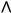 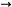 2. Construct a truth table for ~q p. 8. Write the statement in symbols using the p and q given below. Then construct a truth table for the symbolic statement. p = The doctor prescribed medicine. q = The patient has recovered. The doctor did not prescribe medicine but the patient recovered.